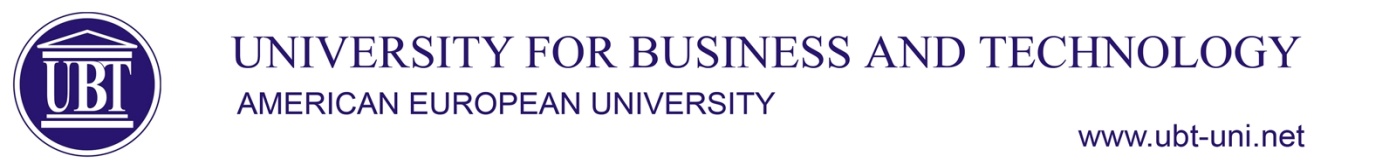 …………………………………………………………………………………………………………………………………………………………BSc Media and Communication SyllabusCase:Online JournalismOnline JournalismOnline JournalismOnline JournalismCase:TypeSemesterECTSCodeCase:OBLIGATIVE (O)5590ONJ302Lecturer:Musa SabediniMusa SabediniMusa SabediniMusa SabediniAsisstentEjup GonjovciEjup GonjovciEjup GonjovciEjup GonjovciAims / Goals of the Module"Online Journalism" will hold an important place in basic courses in media and communication and will be such an important subject for third year students in bachelor studies.Not only journalism students are those who gain benefit from this program. Online journalism has already conquered the world because it is getting easier feasible and less costly to achieve information.Online journalism aims to orient new standards of online reporting, to the neq challenges but also it has dangerous and extreme content of ethics violations.Online journalism course aims to teach and educate students using nwebs and the possibility that they have to work in this field without spending much.Digital Journalism known as Online Journalism, it presents contemporary form of journalism in which editorial content distributed via the Internet.The contest of online journalism is the question which is being debated by researchers, and besides it can be said that the primary product of journalism is news and reports, presented as a form of content alone, or in combination with text, audio, video and other interactive format and distributed on digital media platforms."Online Journalism" will hold an important place in basic courses in media and communication and will be such an important subject for third year students in bachelor studies.Not only journalism students are those who gain benefit from this program. Online journalism has already conquered the world because it is getting easier feasible and less costly to achieve information.Online journalism aims to orient new standards of online reporting, to the neq challenges but also it has dangerous and extreme content of ethics violations.Online journalism course aims to teach and educate students using nwebs and the possibility that they have to work in this field without spending much.Digital Journalism known as Online Journalism, it presents contemporary form of journalism in which editorial content distributed via the Internet.The contest of online journalism is the question which is being debated by researchers, and besides it can be said that the primary product of journalism is news and reports, presented as a form of content alone, or in combination with text, audio, video and other interactive format and distributed on digital media platforms."Online Journalism" will hold an important place in basic courses in media and communication and will be such an important subject for third year students in bachelor studies.Not only journalism students are those who gain benefit from this program. Online journalism has already conquered the world because it is getting easier feasible and less costly to achieve information.Online journalism aims to orient new standards of online reporting, to the neq challenges but also it has dangerous and extreme content of ethics violations.Online journalism course aims to teach and educate students using nwebs and the possibility that they have to work in this field without spending much.Digital Journalism known as Online Journalism, it presents contemporary form of journalism in which editorial content distributed via the Internet.The contest of online journalism is the question which is being debated by researchers, and besides it can be said that the primary product of journalism is news and reports, presented as a form of content alone, or in combination with text, audio, video and other interactive format and distributed on digital media platforms."Online Journalism" will hold an important place in basic courses in media and communication and will be such an important subject for third year students in bachelor studies.Not only journalism students are those who gain benefit from this program. Online journalism has already conquered the world because it is getting easier feasible and less costly to achieve information.Online journalism aims to orient new standards of online reporting, to the neq challenges but also it has dangerous and extreme content of ethics violations.Online journalism course aims to teach and educate students using nwebs and the possibility that they have to work in this field without spending much.Digital Journalism known as Online Journalism, it presents contemporary form of journalism in which editorial content distributed via the Internet.The contest of online journalism is the question which is being debated by researchers, and besides it can be said that the primary product of journalism is news and reports, presented as a form of content alone, or in combination with text, audio, video and other interactive format and distributed on digital media platforms.Module Learning OutcomesStudents will recognize and develop their knowledge of ongoing developments in online media.Through lectures and open discussions students will be able to understand the importance of online media.Students will understand the role of online journalism and also to familiarize students with consequences that can bring online journalism if it is misused.Students will recognize and develop their knowledge of ongoing developments in online media.Through lectures and open discussions students will be able to understand the importance of online media.Students will understand the role of online journalism and also to familiarize students with consequences that can bring online journalism if it is misused.Students will recognize and develop their knowledge of ongoing developments in online media.Through lectures and open discussions students will be able to understand the importance of online media.Students will understand the role of online journalism and also to familiarize students with consequences that can bring online journalism if it is misused.Students will recognize and develop their knowledge of ongoing developments in online media.Through lectures and open discussions students will be able to understand the importance of online media.Students will understand the role of online journalism and also to familiarize students with consequences that can bring online journalism if it is misused.ContentsWeek scheduleWeek scheduleWeek scheduleWeekContentsIntroduction online jounalismIntroduction online jounalismIntroduction online jounalism1ContentsWha contains online journalism. The history of online journalism.Wha contains online journalism. The history of online journalism.Wha contains online journalism. The history of online journalism.2ContentsNew reporting standards in online journalism?New reporting standards in online journalism?New reporting standards in online journalism?3ContentsOnline journalism in Kosovo. Discussion for rajonal webs.Online journalism in Kosovo. Discussion for rajonal webs.Online journalism in Kosovo. Discussion for rajonal webs.4ContentsSources in online journalism?Sources in online journalism?Sources in online journalism?5ContentsEthics in online journalism?Ethics in online journalism?Ethics in online journalism?6ContentsIntermediate test Intermediate test Intermediate test 7ContentsThe first Web sites in Internet journalism?The first Web sites in Internet journalism?The first Web sites in Internet journalism?8ContentsReporting on the web. Instructions for writing the web?Reporting on the web. Instructions for writing the web?Reporting on the web. Instructions for writing the web?9Contents Social media and their platforms. Who and how to use of these social networks.? The idea of ​​Internet birth and Internet today? Social media and their platforms. Who and how to use of these social networks.? The idea of ​​Internet birth and Internet today? Social media and their platforms. Who and how to use of these social networks.? The idea of ​​Internet birth and Internet today?10ContentsAdvantages and disadvantages of online journalism?Advantages and disadvantages of online journalism?Advantages and disadvantages of online journalism?11ContentsCreating blogs, and ease o self-publishing blogs?Creating blogs, and ease o self-publishing blogs?Creating blogs, and ease o self-publishing blogs?12Contents13ContentsSelf-regulation of portals and adherence to ethics codesSelf-regulation of portals and adherence to ethics codesSelf-regulation of portals and adherence to ethics codes14ContentsCitizen journalism, social media?Citizen journalism, social media?Citizen journalism, social media?              15ContentsFinal examFinal examFinal exam              16Assessment MethodsActivitiesActivitiesActivitiesValue (%)Assessment MethodsParticipationParticipationParticipation10%Assessment MethodsCommintmentCommintmentCommintment10%Assessment MethodsQuiz 1Quiz 1Quiz 120%Assessment MethodsExercises                   Exercises                   Exercises                   20%Assessment MethodsFinal ExamFinal ExamFinal Exam40%Assessment Methods-Assessment MethodsAssessment MethodsTotal contact and study hoursAssessment of activityNumber WeekValue (%)Total contact and study hoursTotal lectures and exercises451,2,3,4,5,6,7,8, 9,10,11,12, 13, 14, 20%Total contact and study hoursTotal contact and study hoursPersonal studies60Total contact and study hoursTotal lectures and personal studies         150Total contact and study hours•	Other methods45Total contact and study hoursTotal contact and study hoursRecources and toolsEquipmentsEquipmentsEquipmentsNumberRecources and toolsClass (e.g)Class (e.g)Class (e.g)1Recources and toolsProjectorProjectorProjector1Recources and toolsMoodleMoodleMoodleRecources and toolsRecources and toolsRecources and toolsLoad and activitiesType of activityType of activityWeekly hoursTotal loadLoad and activitiesLectureLecture2+145Load and activitiesHomeworkIndependent lessonExamsHomeworkIndependent lessonExams23050Load and activitiesLoad and activitiesLoad and activitiesLoad and activitiesModule DeliveryGabriele Hooffacker: “Online Journalism”, Berlin 2010Klaus Meier: “Internet Jorunalism”, Konstanz, 2002Christofer Neurberger: “Journalism in internet”Gabriele Hooffacker: “Online Journalism”, Berlin 2010Klaus Meier: “Internet Jorunalism”, Konstanz, 2002Christofer Neurberger: “Journalism in internet”Gabriele Hooffacker: “Online Journalism”, Berlin 2010Klaus Meier: “Internet Jorunalism”, Konstanz, 2002Christofer Neurberger: “Journalism in internet”Gabriele Hooffacker: “Online Journalism”, Berlin 2010Klaus Meier: “Internet Jorunalism”, Konstanz, 2002Christofer Neurberger: “Journalism in internet”ContactMusa.sabedini@ubt-uni.netMusa.sabedini@ubt-uni.netMusa.sabedini@ubt-uni.netMusa.sabedini@ubt-uni.net